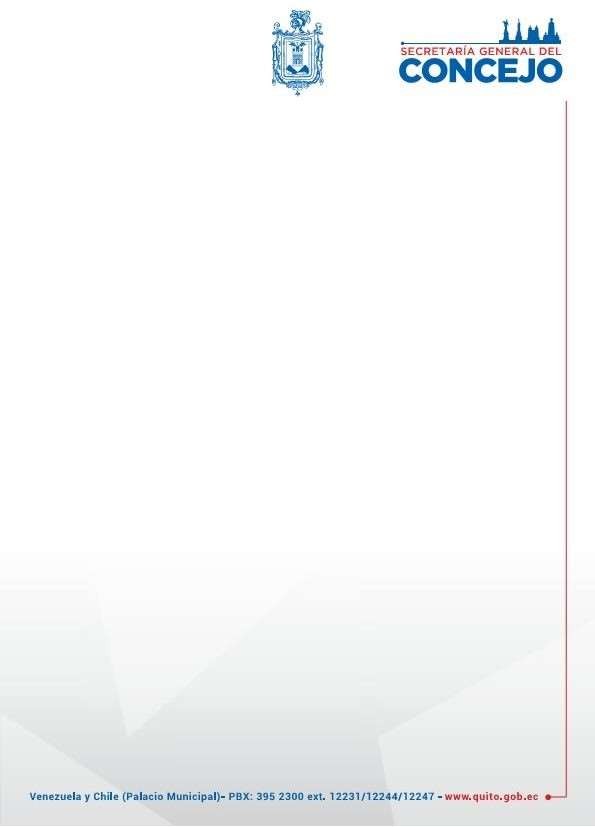 ACTA RESUMIDA DE LA SESIÓN No. 049 EXTRAORDINARIA DE LA COMISIÓN DE ÁREAS HISTÓRICAS Y PATRIMONIOJUEVES 20 DE MAYO DE 2021En el Distrito Metropolitano de Quito, siendo las 11h03, conforme la convocatoria No. 049 de 18 de mayo de 2021, se lleva a cabo de manera virtual por medio de la plataforma Teams, la sesión extraordinaria de la Comisión de Áreas Históricas y Patrimonio, presidida por la concejala Luz Elena Coloma.Por disposición de la señora Presidenta, se procede a constatar el quórum reglamentario de     la Comisión que se encuentra conformada por los concejales: Luz Elena Coloma, Luis Robles y Bernardo Abad, de conformidad con el siguiente detalle:Además, se registra la presencia de los siguientes funcionarios: Mgs. Diego Carrera, Secretario de Cultura; Alberto Viteri y Sebastián Sacoto, Funcionarios de la Secretaría de Cultura; Viviana Figueroa, Delegada de la Secretaría de Territorio, Hábitat y Vivienda; Lucia Moscoso, Funcionaria del Instituto Metropolitano de Patrimonio; Zaida Carolina Almeida, Delegada de Procuraduría Metropolitana; Diego Cevallos, asesor del despacho del concejal Bernardo Abad; Jaime Guerrero, Asesor del despacho del concejal Luis Robles; Patricio Guerra, Cronista de la Ciudad (E); Cristian Llerena y Andrés Endara, Funcionarios de la Agencia Metropolitana de Control; Esteban Michelena, Asesor de Alcaldía Metropolitana; Giovanny Ruilova, Funcionario de la Administración General; Carla Martínez; y, Álvaro Orbea, Asesores del despacho de la concejala Luz Elena Coloma; Sofía Pazmiño, Jimmy Martínez, Funcionarios de la Administración Zonal Centro Manuela Sáenz; Andrea Almeida, Belén Pacheco, Funcionarias de Quito Turismo; Jorge Sempertegui, Patricio Freijó y Juan Diego Badillo, Funcionarios del Instituto Nacional de Patrimonio Cultural.Por Secretaría se procede a dar lectura al orden del día, mismo que se detalla a continuación:1.- Aprobación del Acta de la sesión No. 048 ordinaria de 10 de mayo de 2021;2.- Comisión general para recibir a los representantes del Instituto de Altos Estudios Nacionales (IAEN) quienes presentarán el proyecto “Rumbo al Bicentenario independentista”.3.- Presentación de los miembros de la Comisión de Áreas Históricas de las acciones que se deberían realizar en conmemoración del Bicentenario, y resolución al respecto.DESARROLLO DE LA SESIÓNPrimer punto del orden del día:Aprobación del Acta de la sesión No. 048 ordinaria de 10 de mayo de 2021.Por disposición de la concejala Luz Elena Coloma Presidenta de la Comisión de Áreas Históricas, se toma votación para la aprobación del acta, la cual queda aprobada sin observaciones por los miembros de la Comisión, de conformidad con el siguiente detalle:Segundo punto:Comisión general para recibir a los representantes del Instituto de Altos Estudios Nacionales (IAEN) quienes presentarán el proyecto “Rumbo al Bicentenario independentista”.La concejala Luz Elena Coloma, manifiesta que la realidad de Quito Rumbo al Bicentenario debería ser un tiempo en el que reflexionemos sobre muchos hechos históricos y la importancia del 24 de mayo de 1822 en toda la región que ansiaba la independencia. Indica que la situación no es la mejor para dar brillo a este año y a este hecho histórico, por lo cual debemos resaltar el hecho histórico para recuperar el liderazgo de Quito, con una propuesta que permita fortalecer la identidad y orgullo quiteño; y, este es un espacio abierto para recibir esta propuesta.   El Dr. Fernando López, Rector IAEN, realiza una breve introducción del tema, indicando que el bicentenario de la independencia es un patrimonio histórico que le pertenece a la ciudad y a todo el Ecuador, porque abrió el camino para la formación de nuestra república soberana e independiente que tanto nos cuesta a todos los días mantenerla, por lo que desde la academia apoyan no solo en la formación de profesionales. Señala que para ellos es un hecho transcendental el poder participar y dar a conocer lo que representa para la estructura del Estado la gesta de conmemoración del bicentenario.El doctor Marcelo Reinoso, procede con la presentación de la propuesta del IAEN para el periodo del bicentenario de Quito.Las presentaciones del proyecto se adjuntan al acta como Anexo No. 1Manifiesta que, el cumpleaños 200 del país por su independencia es vital para la transformación geopolítica, proponen considerar la ruta de Sucre hacia Quito, calendario bicentenario que busca poner en valor la centralidad histórica y política de la capital de los ecuatorianos; centralización temática del Mariscal Antonio José de Sucre llamado la Ruta de Sucre, ya que marca la relación histórica por dónde transitó el ejército independentista y que nos une con las historias de otras ciudades. Es un hecho que enmarca al país.Señala los siguientes componentes:Componente 1: Ruta turística del bicentenario. - “Culunco” ruta pre inca desconocida para los españoles de Sangolquí hasta la cima del Pichincha, mismo que puede ser recuperado para turismo ecológico y comunitario. El Municipio podrían incluir estos caminos precolombinos como patrimonio de la humanidad como lo ha hecho Perú.Componente 2: Magnificar al Soldado desconocido y a la guaricha.- Honrar a los próceres que guiaron las batallas, con natalicios de los héroes de Quito y todo el país, conocidos y desconocidos ya que ellos nos dieron con los natalicios de los héroes de Quito y de todo el país.Componente 3: Obras civiles para el Bicentenario con obras emblemáticas para colocar un monumento que recuerde los 200 años para promover el orgullo de la independencia.Componente 4: la vinculación social siendo el Municipio un pregonero junto con la academia con elementos creativos, promoción y difusión, promoción ciudadana y eventos deportivosComponente 5: isotipo del bicentenario como una herramienta de difusión al más amplio nivel, logo en cada dependencia del Municipio por los 200 años, como mancomunidades del bicentenario puedan tener esa ruta que permita desarrollar este concepto y trabajar por la ciudad y el país.Propone se conforme una Comisión Ejecutiva del Bicentenario como instancia ejecutiva que organice esta celebración: Alcalde, Comisión Áreas Históricas y Secretaría de Educación y Deporte.La concejala Luz Elena Coloma, señala que se debe crear esta Comisión ejecutiva, operativa, trabajadora, no se necesita grandes obras con grandes presupuestos pero sí acción con una estrategia clara y sumar esfuerzos, el gobierno no debe estar ajeno a esta celebración para sumar esfuerzos ya que en años anteriores se han desarrollado agendas y acciones culturales con convenios de cooperación para que no sea solo un año de recordación sino como una fecha para celebrar la quiteñidad y a Quito como ese espacio de encuentro.El doctor Patricio Guerra, Cronista de la Ciudad, puntualiza que es una fecha muy importante por todo lo que implicó, se debe articular para esta conmemoración con la agenda; y, en su caso desde el archivo histórico e incluso con exposiciones museográficas donde se puede incluir a las embajadas de varios países para que se involucren en esta conmemoración.El trabajo con la academia es fundamental en la ruta del bicentenario, ya que no se trata solo de la cima de la libertad, hay una serie de parroquias que están dentro de la ruralidad y que pueden ser incluidas en esta ruta turística – libertaria, con una serie de eventos con carácter de integración para esta celebración.Se ha hablado para que se incluya al menos a las instrucciones educativas municipales, ya que se debe celebrar con la visión actual centrándose en los valores ciudadanos, la entrega a la ciudad de un archivo municipal moderno en la casa de García Moreno en la plaza de Santo Domingo, con museo histórico y las actas del cabildo.La concejala Luz Elena Coloma, manifiesta que se debería hacer una exposición de todos los documentos que fueron relevantes para la fecha.El magister Diego Carrera, Secretario de Cultura, manifiesta que coincide con lo expuesto por el IAEN y realiza una presentación.La presentación se adjunta al acta como Anexo No. 2Indica que se piensa trabajar en una línea conceptual (Itinerario de batalla, personajes invisiblilizados, barrios rebeldes y diversidad), hitos de gestión institucional, programación red metropolitana de cultura para todo el año y una agenda de conmemoración del bicentenario para el 2022. Presenta una línea de tiempo con acciones inmediatas, se entregarían obras emblemáticas el próximo año; y, al momento se encuentran en el proceso de socialización. Coincide con la marca bicentenario que ha sido mencionada, por lo cual, se ha trabajado en una marca con la Secretaría de Comunicación. Señala que, ha habido un trabajo de 4 meses aliado a los puntos presentados por el IAEN y lo que cabe es con el apoyo de la Comisión aunar esfuerzos y otras acciones que se encuentran en coordinación con diferentes actores para lanzarlas organizadamente desde enero de 2022.La concejala Luz Elena Coloma, puntualiza que se debe conformar un comité que integrado por las instancias municipales y que esto debe articularse como un comité de ciudad; es lo que se sugiere exhortar al Alcalde.La Sra. Adulcir Saad, delegada del IAEN, señala que Quito espera el bicentenario y si la independencia de Quito le pertenece a todo el continente y a un cambio geopolítico global, por eso la acción de varios sectores. Indica que la propuesta que hace el IAEN es una plataforma más amplia pero intangible, es un deber de las autoridades para entregarlo a las nuevas generaciones, porque se debe pensar como país qué van a construir los jóvenes si no se inundan de valores cívicos. Puntualiza que desde la ciudadanía se debe hacer un pedido para que en la ruta de Sucre se entregue placas en cada ciudad por las ideas de la mancomunidad; y, a nivel de colegios productos que llenen de identidad a las nuevas generaciones.La concejala Luz Elena Coloma, cree que es importante conformar una comisión del bicentenario a nivel de ciudad, que permita gestionar una agenda transversal en todos los ámbitos e ir elaborando esta agenda para posicionarlo este año. La presidenta de la Comisión de Áreas Históricas y Patrimonio, pone en consideración de los miembros de la Comisión una resolución; misma que se modifica con las observaciones planteadas y una vez que se encuentra aceptada por todos sus miembros, mociona su aprobación. Al ser apoyada la moción, es sometida a votación y se aprueba de conformidad con el siguiente detalle:La Comisión de Áreas Históricas y Patrimonio, en sesión realizada el 20 de mayo de 2021, durante el tratamiento del segundo punto del orden del día y con el fin de rescatar y reconocer el valor histórico y patrimonial de Quito, luego de haber recibido a los representantes académicos del Instituto de Altos Estudios Nacionales en la Comisión de Áreas Históricas y Patrimonio, en la que se presentó la importancia del Bicentenario de la Batalla de Pichincha para recuperar la centralidad de la capital y eje en las luchas libertarias de la región. Reconociendo el aporte del IAEN y la academia en evidenciar el valor y aporte de Quito en las luchas independentistas de la región, con motivo del Bicentenario; resolvió:Exhortar al Alcalde que se amplíe la Comisión del Bicentenario, que permita gestionar una agenda transversal en lo cultural, educativo y turístico de la capital, a fin de reflexionar y evidenciar el valor de esta conmemoración. Se recomienda que esta Comisión pueda estar integrada por los órganos municipales competentes, por el gobierno central, por la academia y la sociedad civil.Requerir al Alcalde Metropolitano que desarrolle una hoja de ruta que permita trabajar eventos, talleres, presentaciones, rutas “Rumbo al Bicentenario”, con los actores y recursos propios y generando convenios con instituciones aliadas para ampliar el diálogo y comprensión sobre el tema en distintos espacios formales y no formales, para que fortalezcan el orgullo e identidad quiteñas.Solicitar al Alcalde Metropolitano que convoque a una sesión extraordinaria del Concejo Metropolitano, para que se reciba en comisión general al Instituto de Altos Estudios Nacionales, para que presenten el proyecto que han trabajado respecto al bicentenario, a otros actores que considere relevantes, y que se conozca el siguiente punto: “Presentación la agenda “Rumbo al Bicentenario”, su Comisión, y resolución al respecto”.Solicitar al Alcalde Metropolitano, que disponga a las instituciones se coordine con los sectores académicos, para una agenda de difusión más amplia.Tercer punto:Presentación de los miembros de la Comisión de Áreas Históricas de las acciones que se deberían realizar en conmemoración del Bicentenario, y resolución al respecto.Al haber tratado este punto durante el tratamiento del segundo punto y habiendo agotado el orden del día, la concejala Luz Elena Coloma siendo las 12h02, declara clausurada la sesión.Para constancia de lo actuado, firman la presidenta de la Comisión de Áreas Históricas y Patrimonio y la Secretaria General del Concejo Metropolitano de Quito (E).Mgs. Luz Elena Coloma		Abg. Damaris Ortiz Pasuy PRESIDENTA DE LA COMISIÓN	SECRETARIA GENERAL DEL DE	ÁREAS	HISTÓRICAS	Y	CONCEJO METROPOLITANO PATRIMONIO			DE QUITO (E)REGISTRO DE ASISTENCIA – INICIO SESIÓNREGISTRO DE ASISTENCIA – INICIO SESIÓNREGISTRO DE ASISTENCIA – INICIO SESIÓNINTEGRANTE COMISIÓNPRESENTEAUSENTELuz Elena Coloma1Bernardo Abad1Luis Robles1TOTAL21REGISTRO DE VOTACIÓNREGISTRO DE VOTACIÓNREGISTRO DE VOTACIÓNREGISTRO DE VOTACIÓNREGISTRO DE VOTACIÓNREGISTRO DE VOTACIÓNINTEGRANTESCOMISIÓNAFAVORENCONTRAABSTENCIÓNENBLANCOAUSENTELuz Elena Coloma1Luis Robles1Bernardo Abad11TOTAL20001REGISTRO DE VOTACIÓNREGISTRO DE VOTACIÓNREGISTRO DE VOTACIÓNREGISTRO DE VOTACIÓNREGISTRO DE VOTACIÓNREGISTRO DE VOTACIÓNINTEGRANTESCOMISIÓNAFAVORENCONTRAABSTENCIÓNENBLANCOAUSENTELuz Elena Coloma1Luis Robles1Bernardo Abad1TOTAL20001REGISTRO ASISTENCIA – FINALIZACIÓN SESIÓNREGISTRO ASISTENCIA – FINALIZACIÓN SESIÓNREGISTRO ASISTENCIA – FINALIZACIÓN SESIÓNINTEGRANTES COMISIÓNPRESENTEAUSENTELuz Elena Coloma1Luis Robles1Bernardo Abad1TOTAL31REGISTRO ASISTENCIA – RESUMEN DE SESIÓNREGISTRO ASISTENCIA – RESUMEN DE SESIÓNREGISTRO ASISTENCIA – RESUMEN DE SESIÓNINTEGRANTES COMISIÓNPRESENTEAUSENTELuz Elena Coloma1Luis Robles1Bernardo Abad1TOTAL21Acción:Responsable:Unidad:Fecha:Sumilla:Elaborado por:Kathy EnríquezSCAHP2021-05-20Revisado por:Samuel ByunPSGC (S)2021-05-20